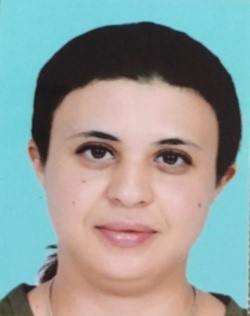 FORMATION1998 : Baccalauréat lettre moderne ;1999-2002 : Diplôme en comptabilité générale et analytique ;2002-2003 : Diplôme commercial ; 1999-2002 : Diplôme de la langue anglaise à l’école (IH School, International house).EXPERIENCES PROFESSIONNELLES :2002 – 2004 : Aide comptable (Stagiaire) dans un cabinet d’expertise comptable.  2004 – 2005 : Technico Commerciale : CIDASS sarl (Nettoyage industriel)                                                                                                  Prospection de nouveau clients, Déplacement, Négociation, Etablissement des contrats, Visites de courtoisie. 2006 – 2016 : Gérante : PROFESSIONNEL PRO sarl (Fabrication des produits d’hygiène et d'entretien collectivité et agroalimentaire, nettoyage industriel)       Gestion totale de la société : Finance, commerciale, achats, production, approvisionnement, livraison.01/2016 - 09/2017 : Assistante de direction : JANOUB MED sarl (Importation des produits cosmétiques)                              - Taches administratives : Assistanat, techniques de prise de notes, Saisie, Classement, Facturation, Etablissement des bons de commandes, devis, bon de livraison, Recouvrement, Suivi et validation des états journaliers, Suivi des balances clients, fournisseurs et stocks (Inventaire).11/2017 - 04/2018 : Secrétaire traductrice : SIGÕRTA ÕZLEM (Turquie/ Kütahya merkezi belediye)                           Traductrice dans une compagnie d’assurance.02/2019 – 04/2019 : Secrétaire comptable : ISUZU Agence Mbarka auto (Automobile)                                                                          Attachement bancaire et facturation.Depuis le 08/2019 : Attachée commerciale : GENERAL PRIVATE INTERIM (GPI) (Intérim et nettoyage)                                                Prospection de nouveaux clients dans les secteurs d’intérim et nettoyageConnaissances en Génie civile, Bâtiment, Construction, Aménagement.COMPETENCE PROFESSIONNELSEsprit d’équipe ;Rigoureuse ;Ponctuelle ;Polyvalente ;Dynamique.LANGUES Arabe: Maternelle Français : Maitrisée Anglais : Ecrit, Lu, Parlé